Vi gleder oss til enda en fin uke på Aktivitetsskolen! Har du spørsmål? 2. klasse basenummer er: 461 90 753Mvh. Fadumo, Shamaila og Jane Mandag16/12-19Tirsdag17/12-19Onsdag 18/12-19Torsdag19/12-19Fredag20/12-19Morgenåpent for elever med heldagsplass fra 07.30.*brettspill, lego og lesestund.Morgenåpent for elever med heldagsplass fra 07.30.*brettspill, lego og lesestund.Morgenåpent for elever med heldagsplass fra 07.30.*brettspill, lego og lesestund.Morgenåpent for elever med heldagsplass fra 07.30.*brettspill, lego og lesestund.Morgenåpent for elever med heldagsplass fra 07.30.*brettspill, lego og lesestund.13.30: I dag må du ha med matpakke.13.30: I dag må du ha med matpakke.13.30: Vi serverer knekkebrød med makrell i tomat, rekeost og kaviar.13.30: Vi serverer julegrøt13.30: vi serverer grønnsaksuppe med macaroni.20 elever skal til Tøyen arena og ha aktiviteter med elever fra Tøyen AKS.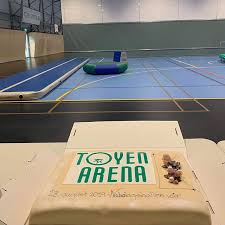 Andre elever har juleverksted på AKS.Utetid og lek i klasserommet14.30-16.302B i gymsal fra 14.00-15.00Vi spiller spill!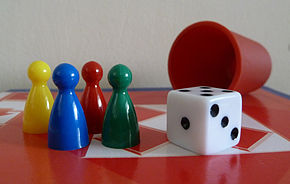 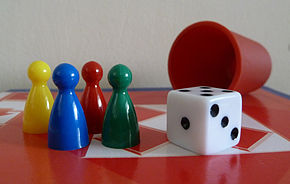 Leksehjelp14.00-14.30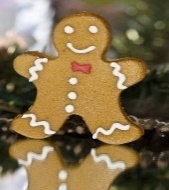  Pepperkakebaking, spill og juleverksted.Leksehjelp14.00-14.30Vi lager julekort!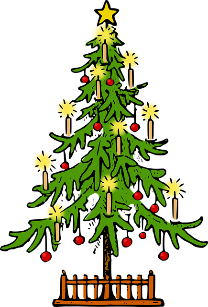 Juleforestilling i gymsalenSang og julemusikk i 2B!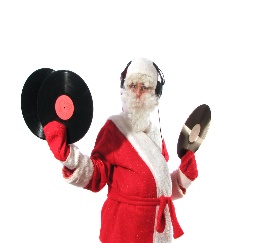  Gymsal fra 15.00-16.00GOD JUL <32.trinn halvdagsplass må hjem 16.00AKS stenger 16.30 for alle med heldagsplass!2.trinn halvdagsplass må hjem 16.00AKS stenger 16.30 for alle med heldagsplass!2.trinn halvdagsplass må hjem 16.00AKS stenger 16.30 for alle med heldagsplass!2.trinn halvdagsplass må hjem 16.00AKS stenger 16.30 for alle med heldagsplass!2.trinn halvdagsplass må hjem 16.00AKS stenger 16.30 for alle med heldagsplass!